ОТЧЕТ по производственной практике: ПРЕДДИПЛОМНАЯ ПРАКТИКАпериод прохождения практикиПодпись студента: __________________________    Оценка за практику: _____________________________Москва -  2020ВведениеЯ, ________________(ФИО), в соответствии с учебным планом направления подготовки 38.03.01 Экономика, профиль «Мировая экономика» в период с «08» мая 2020 г. по «22» мая 2020 г. проходил(а) преддипломную практику в _________________(наименование организации – базы практики).Цель преддипломной практики: выполнение выпускной квалификационной работы (ВКР).Предмет практики – аналитическая и научно-исследовательская деятельность.Задачи практики:• использование навыков аналитической и научно-исследовательской деятельности, при подготовке аналитических отчетов и информационных обзоров;изучение социально-экономических процессов, выявление тенденций их изменения на уровне национальной и мировой экономики в рамках тематики выпускной квалификационной работы;отработка навыков анализа экономической информации и поиска решений поставленных в выпускной квалификационной работе задач;изучение передового опыта зарубежных стран и регионов и его применение для развития внешнеэкономических связей и экономики России в рамках тематики ВКРПрактика закрепляет знания и умения, приобретаемые в результате освоения теоретических курсов, вырабатывает практические навыки и способствует комплексному формированию профессиональных компетенций (ПК) и дополнительных профессиональных компетенций (ДПК):ПК-6 способность анализировать и интерпретировать данные отечественной и зарубежной статистики о социально-экономических процессах и явлениях, выявлять тенденции изменения социально-экономических показателей;ПК-8 способность использовать для решения аналитических и исследовательских задач современные технические средства и информационные технологии;ДПК-1 способность анализировать особенности экономики и внешнеэкономических связей зарубежных стран и регионов.Информационной базой для подготовки отчёта о прохождении преддипломной практики послужили: законодательные и нормативные акты РФ, материалы научно-практических конференций, социологических исследований, актуальная информация о деятельности предприятия, содержащаяся в Интернете.Структура работы. Отчет о преддипломной практике состоит из индивидуального задания, рабочего графика (плана) проведения практики, отзыва руководителя практики от организации, содержания, введения, основной части, заключения, списка использованной литературы, и приложений.Прежде чем приступить к основному этапу практики в рамках подготовительного этапа, я ознакомился(ась) с программой практики, а также со мной провели инструктаж по ознакомлению с требованиями охраны труда, техники безопасности, пожарной безопасности, а также правилами внутреннего трудового распорядка, после чего я приступил(а) к выполнению индивидуального задания.Анализ данных отечественной и зарубежной статистики о социально-экономических процессах и явлениях, тенденций изменения социально-экономических показателей в рамках тематики  выпускной квалификационной работыАнализ передового опыта зарубежных стран и регионов и его применение для развития внешнеэкономических связей и экономики России в рамках тематики ВКРПодготовка доклада и презентации по основным результатам ВКРЗаключениеСписок использованной литературы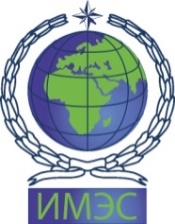 Автономная некоммерческая организация высшего образования«ИНСТИТУТ МЕЖДУНАРОДНЫХ ЭКОНОМИЧЕСКИХ СВЯЗЕЙ»INSTITUTE OF INTERNATIONAL ECONOMIC RELATIONSс «08» мая 2020 г. по «22» мая 2020 г.выполнил студенткурсаформы обучения 4/5очной/очно- заочной/заочнойпо направлению подготовки 38.03.01 Экономика,профиль «Мировая экономика»по направлению подготовки 38.03.01 Экономика,профиль «Мировая экономика»по направлению подготовки 38.03.01 Экономика,профиль «Мировая экономика»по направлению подготовки 38.03.01 Экономика,профиль «Мировая экономика»по направлению подготовки 38.03.01 Экономика,профиль «Мировая экономика»(ФИО)(ФИО)(ФИО)(ФИО)(ФИО)Дата сдачи отчета: 22.05.2020(Ф И О руководителя практики от ИМЭС)(подпись)22.05.2020(дата)